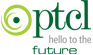 TENDER NOTICETENDER NOTICE REGARDING PROVISIONING OF FOOD ON SUBSIDIZED RATES  TO THE EMPLOYEES WORKING AT OBCC S/TOWN, RAWALPINDI.Sealed bids, in Pak rupees on D.D.P basis, are invited from PTCL Register Vendors “TENDER NOTICE REGARDING PROVISIONING OF FOOD ON SUBSIDIZED RATES TO THE EMPLOYEES WHO ARE WORKING AT OBCC S/TOWN, RAWALPINDI”.Tender documents can be collected from RPC (Regional Procurement Committee) Office, Room # 211, Second Floor PTCL House F-5/1, and Islamabad. Payment for the tender document is Rs.2,000/- (non-refundable for each Tender) from 4th March, 2017 to 10nd March, 2017 during office hours (09:00 am to 04:00 pm).Tender documents complete in all respects should be dropped in bid Box on or before 10nd March, 2017 at reception of F-5/1 Islamabad as per instructions to the bidders contained in the Bid Documents .Bids should be marked as TENDER NOTICE REGARDING PROVISIONING OF FOOD ON SUBSIDIZED RATES TO THE EMPLOYEES WHO ARE WORKING AT OBCC S/TOWN, RAWALPINDI”.4.	Bids received after the above deadline will not be accepted. 5.	PTCL reserves the right to reject any or all bids and to annul the bidding process at any time, without thereby incurring any liability to the affected bidder(s) or any obligations to inform the affected bidder(s) of the grounds for PTCL Action.6.	Vendor registration is not mandatory for all the vendors interested to engage in business with or supply material/services to PTCL. It is essential to mention the Vendor Registration Code (VR Code) assigned by PTCL on Quotation/Bids submitted. Unregistered vendors are required to get registered with PTCL for this purpose, prior to issuance of PO.7.	All correspondence on the subject may be addressed to the undersigned.Team Lead RPC  Room # 211, PTCL Phone House, F-5/1, IslamabadTENDER NOTICE